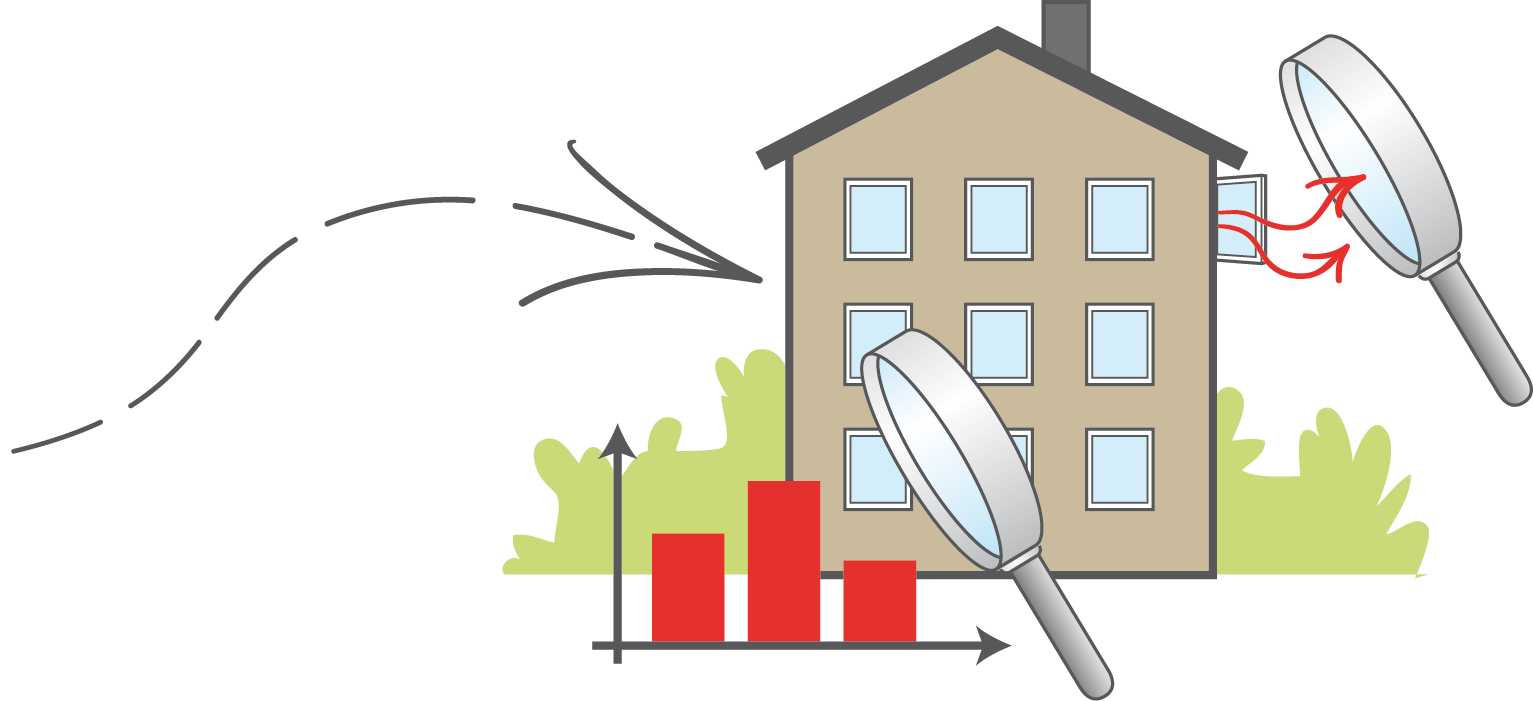 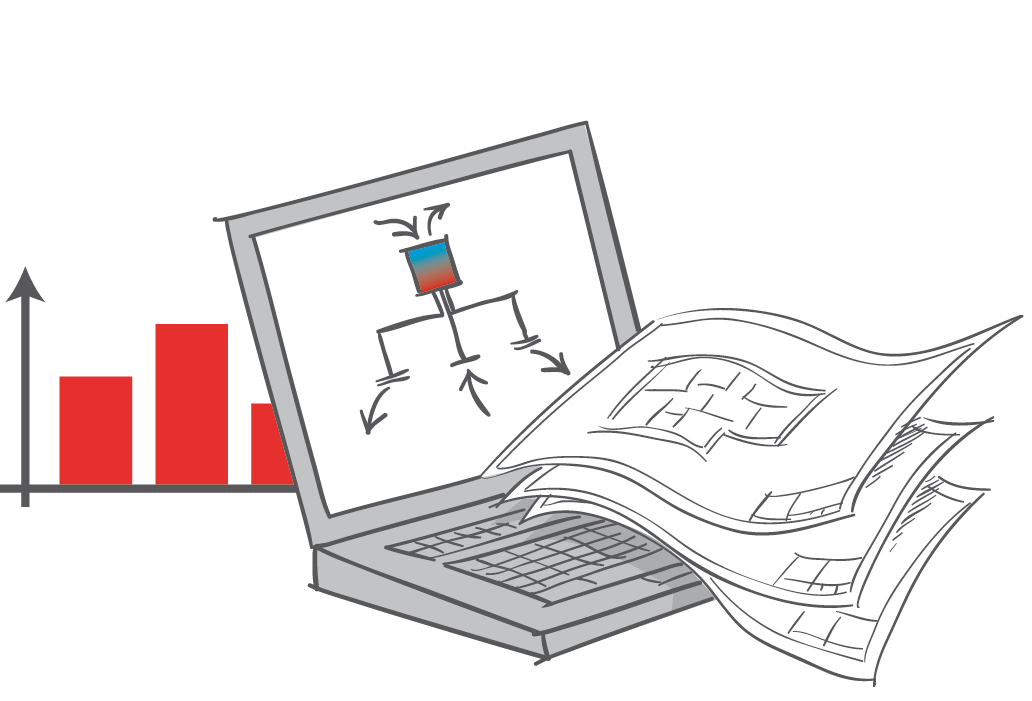 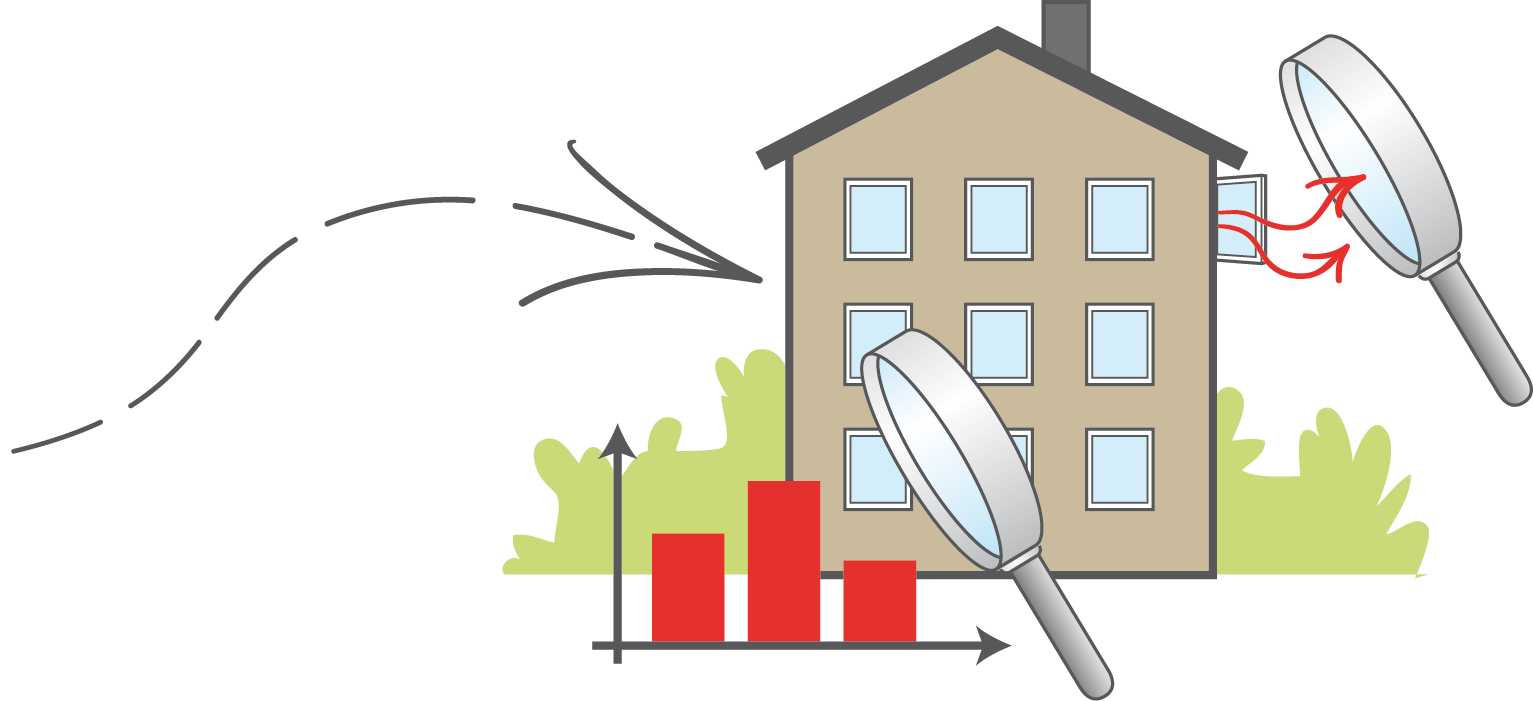 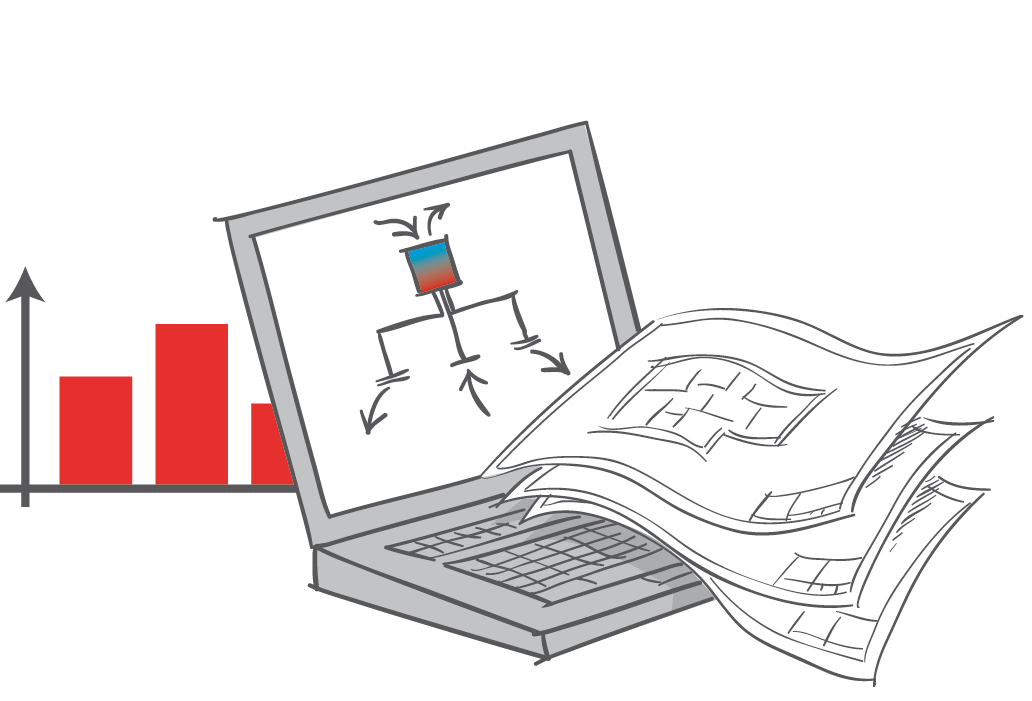 Anmälningsformulär till Sveby-tävling om beräkning av energiprestanda i byggnaderJag/vi deltar i följande etapper:  Etapp 1: Projektering i tidigt stadie  Etapp 2: Färdig projektering  Etapp 3: VerifieringSamtliga tävlingsbidrag skickas till daniel.bergsten@projektengagemang.se senast den 15 november. Inlämningen kommer att kodas så att bidragen är anonyma för jury och tävlingsledning. Mer info kommer på Svebys hemsida www.sveby.org. Förnamn EfternamnFöretagMailadressTelefonnummerAdressAdress forts.PostnummerOrtBeräkningsprogram